Program szkolenia dostępny jest na Platformie Szkoleniowej KSSiP pod adresem:http://szkolenia.kssip.gov.pl/login/ oraz na stronie internetowej KSSiP pod adresem: www.kssip.gov.plZaświadczenie potwierdzające udział w szkoleniu 
generowane jest za pośrednictwem Platformy Szkoleniowej KSSiP. 
Warunkiem uzyskania zaświadczenia jest obecność na szkoleniu oraz uzupełnienie 
znajdującej się na Platformie Szkoleniowej anonimowej ankiety ewaluacyjnej
 (znajdującej się pod programem szkolenia) dostępnej w okresie 30 dni po zakończeniu szkolenia.Po uzupełnieniu ankiety zaświadczenie można pobrać i wydrukować z zakładki 
„moje zaświadczenia”.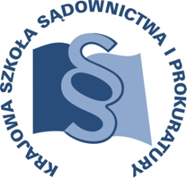 OSU-II.401.152.2018OSU-II.401.152.201827 grudnia 2018 r. 27 grudnia 2018 r. P R O G R A M SZKOLENIAP R O G R A M SZKOLENIAP R O G R A M SZKOLENIAP R O G R A M SZKOLENIA„Prawo autorskie w praktyce orzeczniczej”Zjazd I - Przedmiot, treść, ograniczenia praw autorskich„Prawo autorskie w praktyce orzeczniczej”Zjazd I - Przedmiot, treść, ograniczenia praw autorskich„Prawo autorskie w praktyce orzeczniczej”Zjazd I - Przedmiot, treść, ograniczenia praw autorskich„Prawo autorskie w praktyce orzeczniczej”Zjazd I - Przedmiot, treść, ograniczenia praw autorskichsędziowie orzekający w wydziałach cywilnych i gospodarczych sądów okręgowych i sądów apelacyjnych, a także prokuratorzy i asesorzy prokuratury zajmujący się sprawami z zakresu prawa cywilnego sędziowie orzekający w wydziałach cywilnych i gospodarczych sądów okręgowych i sądów apelacyjnych, a także prokuratorzy i asesorzy prokuratury zajmujący się sprawami z zakresu prawa cywilnego sędziowie orzekający w wydziałach cywilnych i gospodarczych sądów okręgowych i sądów apelacyjnych, a także prokuratorzy i asesorzy prokuratury zajmujący się sprawami z zakresu prawa cywilnego ADRESACI SZKOLENIAsędziowie orzekający w wydziałach cywilnych i gospodarczych sądów okręgowych i sądów apelacyjnych, a także prokuratorzy i asesorzy prokuratury zajmujący się sprawami z zakresu prawa cywilnego sędziowie orzekający w wydziałach cywilnych i gospodarczych sądów okręgowych i sądów apelacyjnych, a także prokuratorzy i asesorzy prokuratury zajmujący się sprawami z zakresu prawa cywilnego sędziowie orzekający w wydziałach cywilnych i gospodarczych sądów okręgowych i sądów apelacyjnych, a także prokuratorzy i asesorzy prokuratury zajmujący się sprawami z zakresu prawa cywilnego sędziowie orzekający w wydziałach cywilnych i gospodarczych sądów okręgowych i sądów apelacyjnych, a także prokuratorzy i asesorzy prokuratury zajmujący się sprawami z zakresu prawa cywilnego sędziowie orzekający w wydziałach cywilnych i gospodarczych sądów okręgowych i sądów apelacyjnych, a także prokuratorzy i asesorzy prokuratury zajmujący się sprawami z zakresu prawa cywilnego sędziowie orzekający w wydziałach cywilnych i gospodarczych sądów okręgowych i sądów apelacyjnych, a także prokuratorzy i asesorzy prokuratury zajmujący się sprawami z zakresu prawa cywilnego NUMER SZKOLENIAC18/A/19C18/A/19C18/A/19DATA15-17 kwietnia 2019 r.15-17 kwietnia 2019 r.15-17 kwietnia 2019 r.ZajęciaKrajowa Szkoła Sądownictwa i Prokuraturyul. Krakowskie Przedmieście 62, 20-076 LublinZakwaterowanieLublin, bliższe informacje o hotelu zostaną podane w terminie późniejszymZajęciaKrajowa Szkoła Sądownictwa i Prokuraturyul. Krakowskie Przedmieście 62, 20-076 LublinZakwaterowanieLublin, bliższe informacje o hotelu zostaną podane w terminie późniejszymZajęciaKrajowa Szkoła Sądownictwa i Prokuraturyul. Krakowskie Przedmieście 62, 20-076 LublinZakwaterowanieLublin, bliższe informacje o hotelu zostaną podane w terminie późniejszymMIEJSCEZajęciaKrajowa Szkoła Sądownictwa i Prokuraturyul. Krakowskie Przedmieście 62, 20-076 LublinZakwaterowanieLublin, bliższe informacje o hotelu zostaną podane w terminie późniejszymZajęciaKrajowa Szkoła Sądownictwa i Prokuraturyul. Krakowskie Przedmieście 62, 20-076 LublinZakwaterowanieLublin, bliższe informacje o hotelu zostaną podane w terminie późniejszymZajęciaKrajowa Szkoła Sądownictwa i Prokuraturyul. Krakowskie Przedmieście 62, 20-076 LublinZakwaterowanieLublin, bliższe informacje o hotelu zostaną podane w terminie późniejszymZajęciaKrajowa Szkoła Sądownictwa i Prokuraturyul. Krakowskie Przedmieście 62, 20-076 LublinZakwaterowanieLublin, bliższe informacje o hotelu zostaną podane w terminie późniejszymZajęciaKrajowa Szkoła Sądownictwa i Prokuraturyul. Krakowskie Przedmieście 62, 20-076 LublinZakwaterowanieLublin, bliższe informacje o hotelu zostaną podane w terminie późniejszymZajęciaKrajowa Szkoła Sądownictwa i Prokuraturyul. Krakowskie Przedmieście 62, 20-076 LublinZakwaterowanieLublin, bliższe informacje o hotelu zostaną podane w terminie późniejszymKrajowa Szkoła Sądownictwa i Prokuratury OSUiWMKrakowskie Przedmieście 62, 20 - 076 Lublin 81 440 87 10Krajowa Szkoła Sądownictwa i Prokuratury OSUiWMKrakowskie Przedmieście 62, 20 - 076 Lublin 81 440 87 10Krajowa Szkoła Sądownictwa i Prokuratury OSUiWMKrakowskie Przedmieście 62, 20 - 076 Lublin 81 440 87 10ORGANIZATORKrajowa Szkoła Sądownictwa i Prokuratury OSUiWMKrakowskie Przedmieście 62, 20 - 076 Lublin 81 440 87 10Krajowa Szkoła Sądownictwa i Prokuratury OSUiWMKrakowskie Przedmieście 62, 20 - 076 Lublin 81 440 87 10Krajowa Szkoła Sądownictwa i Prokuratury OSUiWMKrakowskie Przedmieście 62, 20 - 076 Lublin 81 440 87 10Krajowa Szkoła Sądownictwa i Prokuratury OSUiWMKrakowskie Przedmieście 62, 20 - 076 Lublin 81 440 87 10Krajowa Szkoła Sądownictwa i Prokuratury OSUiWMKrakowskie Przedmieście 62, 20 - 076 Lublin 81 440 87 10Krajowa Szkoła Sądownictwa i Prokuratury OSUiWMKrakowskie Przedmieście 62, 20 - 076 Lublin 81 440 87 10Anna Cybulskaa.cybulska@kssip.gov.pl    81 458 37 57Anna Cybulskaa.cybulska@kssip.gov.pl    81 458 37 57Anna Cybulskaa.cybulska@kssip.gov.pl    81 458 37 57KOORDYNATOR MERYTORYCZNYAnna Cybulskaa.cybulska@kssip.gov.pl    81 458 37 57Anna Cybulskaa.cybulska@kssip.gov.pl    81 458 37 57Anna Cybulskaa.cybulska@kssip.gov.pl    81 458 37 57Anna Cybulskaa.cybulska@kssip.gov.pl    81 458 37 57Anna Cybulskaa.cybulska@kssip.gov.pl    81 458 37 57Anna Cybulskaa.cybulska@kssip.gov.pl    81 458 37 57Małgorzata Staniakm.staniaka@kssip.gov.pl    81 440 87 39Małgorzata Staniakm.staniaka@kssip.gov.pl    81 440 87 39Małgorzata Staniakm.staniaka@kssip.gov.pl    81 440 87 39KOORDYNATOR ORGANIZACYJNYMałgorzata Staniakm.staniaka@kssip.gov.pl    81 440 87 39Małgorzata Staniakm.staniaka@kssip.gov.pl    81 440 87 39Małgorzata Staniakm.staniaka@kssip.gov.pl    81 440 87 39Małgorzata Staniakm.staniaka@kssip.gov.pl    81 440 87 39Małgorzata Staniakm.staniaka@kssip.gov.pl    81 440 87 39Małgorzata Staniakm.staniaka@kssip.gov.pl    81 440 87 39WYKŁADOWCYSybilla Stanisławska - Klocdoktor nauk prawnych, starszy wykładowca w Katedrze Prawa Własności Intelektualnej Wydziału Prawa i Administracji Uniwersytetu Jagiellońskiego. Autorka monografii „Ochrona baz danych” oraz autorka (współautorka) publikacji naukowych i popularnonaukowych z zakresu prawa własności intelektualnej, w tym: dozwolonego użytku utworów (wykorzystywania utworów: dla dobra osób z dysfunkcjami, w działalności bibliotek, cytatu), utworów osieroconych, plagiatu, Współautorka komentarza do ustawy o prawie autorskim i prawach pokrewnych (M. Bukowski, D. Flisak (red.), Z. Okoń, P. Podrecki, J. Raglewski, S. Stanisławska-Kloc, T. Targosz – Prawo autorskie i prawa pokrewne. Komentarz, Wolters Kluwer, wyd. I 2014/2015).doktor nauk prawnych, starszy wykładowca w Katedrze Prawa Własności Intelektualnej Wydziału Prawa i Administracji Uniwersytetu Jagiellońskiego. Autorka monografii „Ochrona baz danych” oraz autorka (współautorka) publikacji naukowych i popularnonaukowych z zakresu prawa własności intelektualnej, w tym: dozwolonego użytku utworów (wykorzystywania utworów: dla dobra osób z dysfunkcjami, w działalności bibliotek, cytatu), utworów osieroconych, plagiatu, Współautorka komentarza do ustawy o prawie autorskim i prawach pokrewnych (M. Bukowski, D. Flisak (red.), Z. Okoń, P. Podrecki, J. Raglewski, S. Stanisławska-Kloc, T. Targosz – Prawo autorskie i prawa pokrewne. Komentarz, Wolters Kluwer, wyd. I 2014/2015).doktor nauk prawnych, starszy wykładowca w Katedrze Prawa Własności Intelektualnej Wydziału Prawa i Administracji Uniwersytetu Jagiellońskiego. Autorka monografii „Ochrona baz danych” oraz autorka (współautorka) publikacji naukowych i popularnonaukowych z zakresu prawa własności intelektualnej, w tym: dozwolonego użytku utworów (wykorzystywania utworów: dla dobra osób z dysfunkcjami, w działalności bibliotek, cytatu), utworów osieroconych, plagiatu, Współautorka komentarza do ustawy o prawie autorskim i prawach pokrewnych (M. Bukowski, D. Flisak (red.), Z. Okoń, P. Podrecki, J. Raglewski, S. Stanisławska-Kloc, T. Targosz – Prawo autorskie i prawa pokrewne. Komentarz, Wolters Kluwer, wyd. I 2014/2015).Damian Flisak doktor nauk prawnych Uniwersytetu Ludwiga Maximiliana w Monachium, radca prawny. Specjalizuje się w doradztwie prawnym z zakresu szeroko pojętego prawa własności intelektualnej. Pełni funkcję arbitra w Sądzie ds. Domen Internetowych przy Polskiej Izbie Informatyki i Telekomunikacji (PIIT). Wykładowca na Akademii Leona Koźmińskiego oraz na Uczelni Łazarskiego. Autor licznych publikacji, w tym dwóch monografii z zakresu prawa autorskiego oraz współautor i redaktor komentarza do ustawy o prawie autorskim i prawach pokrewnych (M. Bukowski, D. Flisak (red.), Z. Okoń, P. Podrecki, J. Raglewski, S. Stanisławska-Kloc, T. Targosz – Prawo autorskie i prawa pokrewne. Komentarz, Wolters Kluwer, wyd. I 2014/2015).doktor nauk prawnych Uniwersytetu Ludwiga Maximiliana w Monachium, radca prawny. Specjalizuje się w doradztwie prawnym z zakresu szeroko pojętego prawa własności intelektualnej. Pełni funkcję arbitra w Sądzie ds. Domen Internetowych przy Polskiej Izbie Informatyki i Telekomunikacji (PIIT). Wykładowca na Akademii Leona Koźmińskiego oraz na Uczelni Łazarskiego. Autor licznych publikacji, w tym dwóch monografii z zakresu prawa autorskiego oraz współautor i redaktor komentarza do ustawy o prawie autorskim i prawach pokrewnych (M. Bukowski, D. Flisak (red.), Z. Okoń, P. Podrecki, J. Raglewski, S. Stanisławska-Kloc, T. Targosz – Prawo autorskie i prawa pokrewne. Komentarz, Wolters Kluwer, wyd. I 2014/2015).doktor nauk prawnych Uniwersytetu Ludwiga Maximiliana w Monachium, radca prawny. Specjalizuje się w doradztwie prawnym z zakresu szeroko pojętego prawa własności intelektualnej. Pełni funkcję arbitra w Sądzie ds. Domen Internetowych przy Polskiej Izbie Informatyki i Telekomunikacji (PIIT). Wykładowca na Akademii Leona Koźmińskiego oraz na Uczelni Łazarskiego. Autor licznych publikacji, w tym dwóch monografii z zakresu prawa autorskiego oraz współautor i redaktor komentarza do ustawy o prawie autorskim i prawach pokrewnych (M. Bukowski, D. Flisak (red.), Z. Okoń, P. Podrecki, J. Raglewski, S. Stanisławska-Kloc, T. Targosz – Prawo autorskie i prawa pokrewne. Komentarz, Wolters Kluwer, wyd. I 2014/2015).Zajęcia prowadzone będą w formie seminarium i warsztatów.Zajęcia prowadzone będą w formie seminarium i warsztatów.Zajęcia prowadzone będą w formie seminarium i warsztatów.PROGRAM SZCZEGÓŁOWYPROGRAM SZCZEGÓŁOWYPROGRAM SZCZEGÓŁOWYPONIEDZIAŁEKPONIEDZIAŁEK15 KWIETNIA 2019 r.od godz. 12.00od godz. 12.00zakwaterowanie uczestników w hotelu 14.00 – 15.0014.00 – 15.00lunch w KSSiP– 16.30– 16.30Wprowadzenie: stan prawny: nowelizacje ustawy o prawach autorskich, nowa ustawa o zbiorowym zarządzaniu; prace podejmowane w UE w dziedzinie prawa autorskiego;aktualne problemy z zakresu prawa autorskiego występujące w praktyce orzeczniczej.Prowadzenie – Damian Flisak 16.30 – 16.45 16.30 – 16.45 przerwa 16.45 – 18.1516.45 – 18.15Aktualne problemy z zakresu prawa autorskiego występujące w praktyce orzeczniczej - ciąg dalszy zajęć.Przedmiot ochrony prawa autorskich, chroniony utwór a niechroniona idea – sposoby wyznaczenia granicy (część 1)Prowadzenie – Damian Flisak18.30 18.30 kolacja w hoteluWTOREK16 KWIETNIA 2019 r.16 KWIETNIA 2019 r.6.30 – 8.30 śniadanie w hoteluśniadanie w hotelu9.00 – 10.30Przedmiot ochrony prawa autorskich, chroniony utwór a niechroniona idea – sposoby wyznaczenia granicy (część 2).Omówienie studium przypadku (kazusu).Przedmiot ochrony prawa autorskich, chroniony utwór a niechroniona idea – sposoby wyznaczenia granicy (część 2).Omówienie studium przypadku (kazusu).Prowadzenie – Sybilla Stanisławska – KlocProwadzenie – Sybilla Stanisławska – Kloc10.30 – 10.45 przerwaprzerwa10.45 –12.15 Treść praw autorskich.Treść praw autorskich.Prowadzenie – Damian Flisak Prowadzenie – Damian Flisak 12.15 – 13.00lunch w KSSiPlunch w KSSiP13.00 –14.30Szczególne kategorie utworów: (utwory pracownicze, programy komputerowe, utwory audiowizualne)Szczególne kategorie utworów: (utwory pracownicze, programy komputerowe, utwory audiowizualne)Prowadzenie – Damian FlisakProwadzenie – Damian Flisak14.30 – 14.45 przerwaprzerwa14.45 –16.15Dozwolony użytek utworów.Omówienie studium przypadku (kazusu). Dozwolony użytek utworów.Omówienie studium przypadku (kazusu). Prowadzenie – Sybilla Stanisławska – KlocProwadzenie – Sybilla Stanisławska – Kloc18.30kolacja w hotelukolacja w hoteluŚRODA17 KWIETNIA 2019 r.17 KWIETNIA 2019 r.6.30 – 8.00śniadanie w hoteluśniadanie w hotelu8.30 – 10.00Prawa pokrewne – wybrane zagadnienia praktyczne.Omówienie studium przypadku (kazusu).Prawa pokrewne – wybrane zagadnienia praktyczne.Omówienie studium przypadku (kazusu).Prowadzenie – Sybilla Stanisławska – KlocProwadzenie – Sybilla Stanisławska – Kloc10.00 – 10.15przerwaprzerwa10.15 –11.45Ochrona baz danych.Ochrona baz danych.Prowadzenie – Sybilla Stanisławska - Kloc Prowadzenie – Sybilla Stanisławska - Kloc 11.45 – 12.30lunch w KSSiPlunch w KSSiP